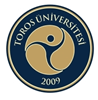 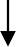 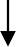 SAĞLIK BİLİMLERİ FAKÜLTESİFAKÜLTE KURULU TOPLANTISIİŞ AKIŞIDoküman No    :SBF-İA-001İlk Yayın Tarihi  :20.03.2022Revüzyon Tarihi:--Revüzyon No     :00SAĞLIK BİLİMLERİ FAKÜLTESİFAKÜLTE KURULU TOPLANTISIİŞ AKIŞIDoküman No    :SBF-İA-001İlk Yayın Tarihi  :20.03.2022Revüzyon Tarihi:--Revüzyon No     :00SAĞLIK BİLİMLERİ FAKÜLTESİFAKÜLTE KURULU TOPLANTISIİŞ AKIŞIDoküman No    :SBF-İA-001İlk Yayın Tarihi  :20.03.2022Revüzyon Tarihi:--Revüzyon No     :00SAĞLIK BİLİMLERİ FAKÜLTESİFAKÜLTE KURULU TOPLANTISIİŞ AKIŞIDoküman No    :SBF-İA-001İlk Yayın Tarihi  :20.03.2022Revüzyon Tarihi:--Revüzyon No     :00SAĞLIK BİLİMLERİ FAKÜLTESİFAKÜLTE KURULU TOPLANTISIİŞ AKIŞIDoküman No    :SBF-İA-001İlk Yayın Tarihi  :20.03.2022Revüzyon Tarihi:--Revüzyon No     :00İŞ AKIŞININ AMACIFakülte Kurulu Toplantısı işlemlerinin mevzuata uygun şekilde yürütülmesiFakülte Kurulu Toplantısı işlemlerinin mevzuata uygun şekilde yürütülmesiFakülte Kurulu Toplantısı işlemlerinin mevzuata uygun şekilde yürütülmesiKAPSAMITÜ Sağlık Bilimleri Fakültesi idari hizmetler faaliyetlerini kapsar.TÜ Sağlık Bilimleri Fakültesi idari hizmetler faaliyetlerini kapsar.TÜ Sağlık Bilimleri Fakültesi idari hizmetler faaliyetlerini kapsar.GİRDİLERToplantı gündemindeki yazılarÇIKTILARFakülte Kurulu KararlarıKONTROL KRİTERLERİ2547 Sayılı Kanun ve ilgili mevzuat2547 Sayılı Kanun ve ilgili mevzuat2547 Sayılı Kanun ve ilgili mevzuatİŞ AKIŞI SORUMLUSUFakülte SekreteriFakülte SekreteriFakülte Sekreteriİş Akışı AdımlarıSorumluİlgili DokümanlarFakülte Kurulu gündemine alınacak belgelerFakülte Sekreterince tasnif edilir ve Dekana sunulurBelgeler Dekan tarafından kontrol edilir veuygun görülenler toplantı gündemine alınır.Hayır	Eksiklik veya	Evethata var mı?İlgili birime/kuruma/kişiye uygun görülmediği gerekçesiyle yazılı olarak bildirilirDekan tarafından belirlenen toplantı gündemi, tarihi, saati ve yerini belirten toplantı davet yazısı hazırlanıp Dekan tarafından imzalanarak Kurul Üyelerine bildirilir.Toplantı alınan kararlar yazılır ve kurul üyelerine imzalatılır.Toplantı alınan kararlar ilgili birimler ile kişilere ve Rektörlük Makamına bildirilir.Kararlar ve ilgili belgeler dosyasına kaldırılarak arşivlenir.*Fakülte Sekreteri* İlgili birim /kurum/ kişiden gelen yazılar.Fakülte Kurulu gündemine alınacak belgelerFakülte Sekreterince tasnif edilir ve Dekana sunulurBelgeler Dekan tarafından kontrol edilir veuygun görülenler toplantı gündemine alınır.Hayır	Eksiklik veya	Evethata var mı?İlgili birime/kuruma/kişiye uygun görülmediği gerekçesiyle yazılı olarak bildirilirDekan tarafından belirlenen toplantı gündemi, tarihi, saati ve yerini belirten toplantı davet yazısı hazırlanıp Dekan tarafından imzalanarak Kurul Üyelerine bildirilir.Toplantı alınan kararlar yazılır ve kurul üyelerine imzalatılır.Toplantı alınan kararlar ilgili birimler ile kişilere ve Rektörlük Makamına bildirilir.Kararlar ve ilgili belgeler dosyasına kaldırılarak arşivlenir.*Dekan*Fakülte Sekreteri* İlgili birim /kurum/ kişiden gelen yazılar.Fakülte Kurulu gündemine alınacak belgelerFakülte Sekreterince tasnif edilir ve Dekana sunulurBelgeler Dekan tarafından kontrol edilir veuygun görülenler toplantı gündemine alınır.Hayır	Eksiklik veya	Evethata var mı?İlgili birime/kuruma/kişiye uygun görülmediği gerekçesiyle yazılı olarak bildirilirDekan tarafından belirlenen toplantı gündemi, tarihi, saati ve yerini belirten toplantı davet yazısı hazırlanıp Dekan tarafından imzalanarak Kurul Üyelerine bildirilir.Toplantı alınan kararlar yazılır ve kurul üyelerine imzalatılır.Toplantı alınan kararlar ilgili birimler ile kişilere ve Rektörlük Makamına bildirilir.Kararlar ve ilgili belgeler dosyasına kaldırılarak arşivlenir.*Dekan*Fakülte Sekreteri*Dekanlık Yazı İşleri Memuru*Fakülte Kurulu Kararları ve karar ekleri ile kararlara dayanak yazılar.Hazırlayan Sevim FIRATYürürlük OnayıProf. Dr. Fügen ÖZCANARSLAN